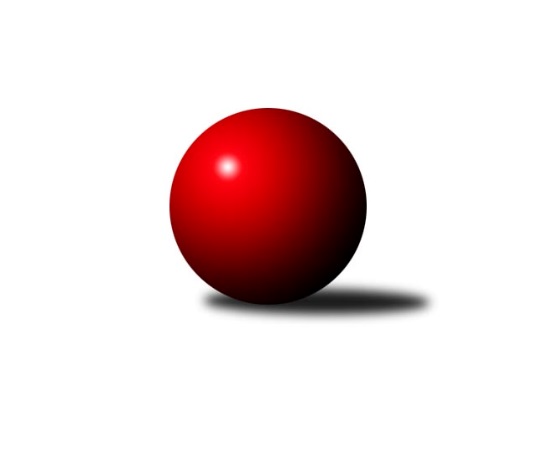 Č.9Ročník 2016/2017	19.11.2016Nejlepšího výkonu v tomto kole: 3526 dosáhlo družstvo: CB Dobřany B3.KLM A 2016/2017Výsledky 9. kolaSouhrnný přehled výsledků:TJ Blatná	- KK Karlovy Vary	1:7	3088:3132	10.5:13.5	19.11.TJ Lokomotiva České Budějovice 	- TJ VTŽ Chomutov	2:6	3135:3158	12.0:12.0	19.11.TJ Slavoj Plzeň	- TJ Sokol Benešov 	3:5	3219:3321	10.0:14.0	19.11.CB Dobřany B	- TJ Elektrárny Kadaň	5:3	3526:3436	13.5:10.5	19.11.Kuželky Aš	- TJ Kovohutě Příbram 	4:4	3170:3127	12.0:12.0	19.11.Vltavan Loučovice	- SK Škoda VS Plzeň 	6:2	3144:3048	14.5:9.5	19.11.Tabulka družstev:	1.	TJ Lokomotiva České Budějovice	9	8	0	1	53.0 : 19.0 	134.0 : 82.0 	 3252	16	2.	Vltavan Loučovice	9	7	0	2	50.0 : 22.0 	123.0 : 93.0 	 3138	14	3.	CB Dobřany B	9	7	0	2	45.0 : 27.0 	122.0 : 94.0 	 3154	14	4.	TJ Elektrárny Kadaň	9	6	0	3	44.0 : 28.0 	115.5 : 100.5 	 3203	12	5.	Kuželky Aš	9	3	2	4	40.0 : 32.0 	115.5 : 100.5 	 3321	8	6.	TJ Sokol Benešov	9	4	0	5	34.0 : 38.0 	111.0 : 105.0 	 3209	8	7.	TJ Slavoj Plzeň	9	4	0	5	33.0 : 39.0 	97.5 : 118.5 	 3070	8	8.	TJ Blatná	9	2	3	4	30.0 : 42.0 	106.5 : 109.5 	 3121	7	9.	KK Karlovy Vary	9	3	0	6	29.0 : 43.0 	90.5 : 125.5 	 3044	6	10.	TJ Kovohutě Příbram	9	2	1	6	27.0 : 45.0 	104.5 : 111.5 	 3134	5	11.	TJ VTŽ Chomutov	9	2	1	6	26.0 : 46.0 	92.5 : 123.5 	 3089	5	12.	SK Škoda VS Plzeň	9	2	1	6	21.0 : 51.0 	83.5 : 132.5 	 3106	5Podrobné výsledky kola:	 TJ Blatná	3088	1:7	3132	KK Karlovy Vary	Stanislav Kníže	132 	 125 	 128 	113	498 	 2:2 	 538 	 123	154 	 125	136	Martin Trakal	Jan Kobliha	125 	 129 	 116 	125	495 	 1:3 	 517 	 133	123 	 131	130	Pavel Boháč	Vít Kobliha	120 	 127 	 131 	123	501 	 1:3 	 529 	 122	136 	 126	145	Lubomír Martinek	Jiří Vokurka	138 	 143 	 145 	127	553 	 3:1 	 507 	 130	128 	 121	128	Jiří Hojsák	Jiří Vaňata	140 	 122 	 132 	127	521 	 2:2 	 533 	 132	118 	 140	143	Jaroslav Tejml	Dan Lexa *1	142 	 107 	 138 	133	520 	 1.5:2.5 	 508 	 145	112 	 118	133	Josef Ženíšekrozhodčí: střídání: *1 od 61. hodu Lukáš PavelNejlepší výkon utkání: 553 - Jiří Vokurka	 TJ Lokomotiva České Budějovice 	3135	2:6	3158	TJ VTŽ Chomutov	Martin Voltr	114 	 146 	 140 	148	548 	 1.5:2.5 	 568 	 143	155 	 140	130	Stanislav ml. Šmíd ml.	Václav Klojda ml.	128 	 129 	 115 	117	489 	 0:4 	 535 	 130	136 	 138	131	Karel Valeš	Jan Sýkora	138 	 123 	 128 	121	510 	 1.5:2.5 	 500 	 119	126 	 128	127	Ondřej Šmíd	Pavel Černý	143 	 133 	 137 	132	545 	 4:0 	 495 	 127	114 	 132	122	Zbyněk Vytiska	Jiří Reban	132 	 145 	 119 	123	519 	 2:2 	 547 	 144	130 	 161	112	Robert st. Suchomel st.	Zdeněk Kamiš	127 	 116 	 139 	142	524 	 3:1 	 513 	 119	132 	 129	133	Stanislav Radarozhodčí: Nejlepší výkon utkání: 568 - Stanislav ml. Šmíd ml.	 TJ Slavoj Plzeň	3219	3:5	3321	TJ Sokol Benešov 	Jiří Vavřička	130 	 116 	 126 	117	489 	 0:4 	 616 	 184	149 	 141	142	Tomáš Čožík	Josef Kreutzer	144 	 128 	 149 	145	566 	 3:1 	 524 	 124	134 	 131	135	Dušan Dvořák	Josef Hořejší	140 	 127 	 153 	148	568 	 2:2 	 553 	 144	147 	 123	139	Petr Červ	Jiří Opatrný	132 	 118 	 121 	145	516 	 0:4 	 549 	 141	135 	 125	148	Lukáš Kočí	Petr Harmáček	122 	 141 	 136 	154	553 	 3:1 	 520 	 140	116 	 129	135	Ivan Januš	Václav Hranáč	134 	 134 	 127 	132	527 	 2:2 	 559 	 129	142 	 160	128	Tomáš Svobodarozhodčí: Nejlepší výkon utkání: 616 - Tomáš Čožík	 CB Dobřany B	3526	5:3	3436	TJ Elektrárny Kadaň	Martin Provazník	163 	 161 	 166 	155	645 	 4:0 	 571 	 134	152 	 146	139	Daniel Lukáš	Ondřej Musil	148 	 131 	 140 	145	564 	 0:4 	 600 	 156	135 	 144	165	Jan Hák	Josef ml. Fišer ml.	135 	 126 	 145 	144	550 	 3:1 	 529 	 133	140 	 128	128	Michal Hrdina	Josef st. Fišer	148 	 143 	 159 	135	585 	 1:3 	 609 	 165	167 	 141	136	Vladimír Šána	Michal Šneberger	157 	 141 	 143 	144	585 	 1.5:2.5 	 584 	 168	141 	 129	146	Marcel Lukáš	Jan Koubský	155 	 134 	 160 	148	597 	 4:0 	 543 	 131	132 	 137	143	Jaroslav Lefnerrozhodčí: Nejlepší výkon utkání: 645 - Martin Provazník	 Kuželky Aš	3170	4:4	3127	TJ Kovohutě Příbram 	Jaroslav Bulant	143 	 131 	 134 	134	542 	 4:0 	 501 	 119	130 	 131	121	David Hošek	Ota Maršát st.	140 	 130 	 138 	132	540 	 4:0 	 467 	 130	102 	 120	115	Václav Šefl	Jaroslav Solín *1	111 	 109 	 114 	150	484 	 1:3 	 536 	 143	130 	 127	136	Luboš Řezáč	Václav Mašek	141 	 118 	 123 	125	507 	 0:4 	 530 	 145	123 	 127	135	Tomáš Číž	Tomáš Viczmandi	137 	 138 	 129 	144	548 	 2:2 	 562 	 132	153 	 137	140	Jaroslav Roj	Martin Hurta	157 	 128 	 130 	134	549 	 1:3 	 531 	 116	129 	 147	139	Oldřich Hendl rozhodčí: střídání: *1 od 61. hodu Václav PilařNejlepší výkon utkání: 562 - Jaroslav Roj	 Vltavan Loučovice	3144	6:2	3048	SK Škoda VS Plzeň 	Josef Gondek	128 	 136 	 110 	124	498 	 2:2 	 506 	 123	138 	 131	114	Milan Vicher	Robert Weis	131 	 124 	 120 	133	508 	 3:1 	 457 	 100	108 	 127	122	Milan Vrabec	Jan Smolena	133 	 124 	 128 	140	525 	 3:1 	 490 	 121	125 	 125	119	Milan Findejs	Radek Šlouf	117 	 116 	 136 	141	510 	 3:1 	 517 	 113	140 	 128	136	Lukáš Jaroš	Miroslav Pešadík	140 	 149 	 136 	154	579 	 3:1 	 524 	 116	139 	 142	127	Petr Sachunský	Libor Dušek	128 	 140 	 123 	133	524 	 0.5:3.5 	 554 	 138	145 	 138	133	Petr Svobodarozhodčí: Nejlepší výkon utkání: 579 - Miroslav PešadíkPořadí jednotlivců:	jméno hráče	družstvo	celkem	plné	dorážka	chyby	poměr kuž.	Maximum	1.	Tomáš Čožík 	TJ Sokol Benešov 	576.93	368.3	208.6	1.9	5/6	(641)	2.	Jaroslav Roj 	TJ Kovohutě Příbram 	563.50	377.3	186.2	1.9	4/6	(595)	3.	Ota Maršát  st.	Kuželky Aš	561.35	369.9	191.5	3.2	4/4	(576)	4.	Tomáš Viczmandi 	Kuželky Aš	561.25	373.5	187.8	7.3	4/4	(590)	5.	Tomáš Reban 	TJ Lokomotiva České Budějovice 	556.30	369.6	186.7	3.7	5/5	(629)	6.	Jaroslav Bulant 	Kuželky Aš	556.10	374.0	182.1	3.1	4/4	(589)	7.	Martin Hurta 	Kuželky Aš	555.88	371.5	184.4	5.2	4/4	(574)	8.	Pavel Černý 	TJ Lokomotiva České Budějovice 	554.04	377.6	176.4	4.5	5/5	(586)	9.	Vladimír Šána 	TJ Elektrárny Kadaň	552.90	367.8	185.1	2.5	7/7	(609)	10.	Miroslav Pešadík 	Vltavan Loučovice	551.54	365.0	186.5	2.5	4/4	(579)	11.	Jaroslav Solín 	Kuželky Aš	551.33	376.7	174.7	4.8	3/4	(574)	12.	Zdeněk Kamiš 	TJ Lokomotiva České Budějovice 	548.84	376.3	172.6	5.8	5/5	(578)	13.	Václav Pilař 	Kuželky Aš	546.58	363.9	182.7	6.9	4/4	(578)	14.	Oldřich Hendl  	TJ Kovohutě Příbram 	546.08	363.0	183.1	2.8	6/6	(568)	15.	Josef ml. Fišer  ml.	CB Dobřany B	545.60	364.2	181.4	4.2	4/4	(650)	16.	Stanislav ml. Šmíd  ml.	TJ VTŽ Chomutov	544.19	355.3	188.9	4.0	7/7	(581)	17.	Ivan Januš 	TJ Sokol Benešov 	544.00	361.6	182.4	3.8	6/6	(569)	18.	Martin Provazník 	CB Dobřany B	542.90	368.1	174.8	3.9	4/4	(645)	19.	Josef Gondek 	Vltavan Loučovice	540.38	361.6	178.8	3.8	4/4	(568)	20.	Jan Koubský 	CB Dobřany B	540.04	369.5	170.6	6.1	4/4	(597)	21.	Martin Voltr 	TJ Lokomotiva České Budějovice 	539.32	362.6	176.7	4.1	5/5	(585)	22.	Jaroslav Lefner 	TJ Elektrárny Kadaň	536.48	362.1	174.3	5.8	7/7	(597)	23.	Daniel Lukáš 	TJ Elektrárny Kadaň	536.11	363.0	173.1	5.2	6/7	(573)	24.	Luboš Řezáč 	TJ Kovohutě Příbram 	535.47	366.7	168.7	3.9	5/6	(574)	25.	Jan Hák 	TJ Elektrárny Kadaň	532.86	358.4	174.4	4.9	7/7	(600)	26.	Jiří Reban 	TJ Lokomotiva České Budějovice 	532.44	367.0	165.4	6.5	5/5	(574)	27.	David Hošek 	TJ Kovohutě Příbram 	531.88	358.5	173.4	4.9	6/6	(581)	28.	Michal Hrdina 	TJ Elektrárny Kadaň	531.22	358.6	172.7	4.4	6/7	(567)	29.	Jiří Vokurka 	TJ Blatná	530.80	353.6	177.2	6.5	5/5	(555)	30.	Milan Vicher 	SK Škoda VS Plzeň 	529.20	359.0	170.2	5.3	5/7	(591)	31.	Karel Valeš 	TJ VTŽ Chomutov	528.95	354.6	174.4	6.2	7/7	(583)	32.	Tomáš Svoboda 	TJ Sokol Benešov 	528.67	359.8	168.9	6.3	6/6	(559)	33.	Michal Šneberger 	CB Dobřany B	528.60	361.6	167.0	6.7	4/4	(621)	34.	Miroslav Šostý 	TJ Sokol Benešov 	528.25	351.0	177.3	6.3	4/6	(544)	35.	Marcel Lukáš 	TJ Elektrárny Kadaň	527.86	354.9	173.0	6.1	7/7	(584)	36.	Jiří Vaňata 	TJ Blatná	527.65	357.2	170.5	4.7	5/5	(565)	37.	Petr Svoboda 	SK Škoda VS Plzeň 	527.06	355.4	171.7	4.1	6/7	(556)	38.	Petr Harmáček 	TJ Slavoj Plzeň	527.00	352.3	174.7	5.0	5/5	(573)	39.	Josef Hořejší 	TJ Slavoj Plzeň	526.04	350.8	175.2	5.0	5/5	(568)	40.	Jaroslav Tejml 	KK Karlovy Vary	525.20	352.8	172.4	5.1	5/6	(564)	41.	Lukáš Kočí 	TJ Sokol Benešov 	524.83	350.8	174.0	5.7	4/6	(583)	42.	Jan Smolena 	Vltavan Loučovice	523.40	371.2	152.2	9.6	4/4	(553)	43.	Stanislav Kníže 	TJ Blatná	520.88	349.8	171.1	6.5	4/5	(578)	44.	Dan Lexa 	TJ Blatná	520.60	355.5	165.2	8.0	5/5	(592)	45.	Libor Dušek 	Vltavan Loučovice	518.25	352.7	165.5	5.9	4/4	(546)	46.	Jan Sýkora 	TJ Lokomotiva České Budějovice 	517.05	344.0	173.1	5.5	4/5	(539)	47.	Petr Sachunský 	SK Škoda VS Plzeň 	516.86	350.1	166.8	6.4	7/7	(547)	48.	Milan Findejs 	SK Škoda VS Plzeň 	516.78	356.6	160.2	6.4	6/7	(564)	49.	Vít Kobliha 	TJ Blatná	516.75	351.9	164.9	8.4	4/5	(555)	50.	Tomáš Číž 	TJ Kovohutě Příbram 	514.85	351.4	163.5	4.7	5/6	(535)	51.	Jiří Opatrný 	TJ Slavoj Plzeň	514.52	343.5	171.0	5.8	5/5	(604)	52.	Martin Trakal 	KK Karlovy Vary	512.33	351.0	161.3	7.6	4/6	(538)	53.	Robert st. Suchomel  st.	TJ VTŽ Chomutov	512.00	350.1	161.9	6.9	7/7	(547)	54.	Robert Weis 	Vltavan Loučovice	511.05	352.9	158.2	8.8	4/4	(535)	55.	Lubomír Martinek 	KK Karlovy Vary	511.04	349.1	162.0	4.6	6/6	(529)	56.	Josef Kreutzer 	TJ Slavoj Plzeň	510.88	351.2	159.7	9.0	5/5	(575)	57.	Josef Ženíšek 	KK Karlovy Vary	509.67	358.8	150.9	8.2	6/6	(537)	58.	Stanislav Rada 	TJ VTŽ Chomutov	509.38	346.3	163.1	6.1	7/7	(527)	59.	Josef st. Fišer 	CB Dobřany B	508.85	347.9	161.0	8.4	4/4	(595)	60.	Lukáš Jaroš 	SK Škoda VS Plzeň 	508.39	341.6	166.8	6.9	6/7	(543)	61.	Milan Vrabec 	SK Škoda VS Plzeň 	507.56	353.9	153.6	8.3	6/7	(555)	62.	Dušan Dvořák 	TJ Sokol Benešov 	506.50	353.5	153.0	10.0	6/6	(533)	63.	Petr Čolák 	KK Karlovy Vary	504.47	341.7	162.8	5.0	5/6	(542)	64.	Pavel Boháč 	KK Karlovy Vary	503.38	345.0	158.3	6.0	6/6	(529)	65.	Michal Müller 	TJ Slavoj Plzeň	502.50	340.0	162.5	8.3	4/5	(541)	66.	Ondřej Šmíd 	TJ VTŽ Chomutov	499.05	339.2	159.8	6.9	7/7	(540)	67.	Zbyněk Vytiska 	TJ VTŽ Chomutov	497.33	346.5	150.9	6.1	7/7	(531)	68.	Václav Hranáč 	TJ Slavoj Plzeň	494.08	341.2	152.9	8.2	5/5	(549)	69.	Václav Šefl 	TJ Kovohutě Příbram 	482.00	341.0	141.0	11.5	4/6	(520)	70.	Martin Jirkal 	Vltavan Loučovice	464.33	332.3	132.0	15.0	3/4	(499)		Radek Kneř 	CB Dobřany B	593.00	373.0	220.0	3.0	1/4	(593)		Vladimír Matějka 	TJ Sokol Benešov 	557.50	362.5	195.0	1.0	2/6	(579)		Petr Červ 	TJ Sokol Benešov 	552.25	373.8	178.5	3.6	3/6	(568)		Evžen Cígl 	TJ Blatná	536.50	356.8	179.7	1.8	3/5	(551)		Jan Vank 	KK Karlovy Vary	534.00	340.0	194.0	6.0	1/6	(534)		Martin Vít 	SK Škoda VS Plzeň 	533.50	365.1	168.4	6.5	4/7	(561)		Ondřej Musil 	CB Dobřany B	533.50	368.0	165.5	8.5	2/4	(564)		Karel Sviták 	CB Dobřany B	530.33	366.3	164.0	11.0	1/4	(550)		Václav Mašek 	Kuželky Aš	526.38	360.8	165.6	6.0	2/4	(541)		Radek Šlouf 	Vltavan Loučovice	519.08	351.7	167.4	3.3	2/4	(543)		Jaroslav Franěk 	TJ Sokol Benešov 	517.00	329.0	188.0	5.0	1/6	(517)		Petr Kříž 	TJ Kovohutě Příbram 	517.00	352.0	165.0	6.0	1/6	(517)		Jakub Harmáček 	TJ Slavoj Plzeň	514.00	352.3	161.8	8.0	2/5	(544)		Milan Bek 	CB Dobřany B	513.25	355.0	158.3	5.8	2/4	(565)		Josef Hůda 	TJ Kovohutě Příbram 	510.83	343.3	167.5	5.5	3/6	(531)		Ladislav Filek 	SK Škoda VS Plzeň 	509.00	337.0	172.0	5.0	1/7	(509)		Jan Kobliha 	TJ Blatná	507.92	350.7	157.3	6.5	3/5	(534)		Jiří Hojsák 	KK Karlovy Vary	507.83	348.7	159.2	6.8	3/6	(534)		Miloš Rozhoň 	TJ Blatná	501.00	348.0	153.0	5.0	1/5	(501)		Zdeněk Lukáš 	TJ Kovohutě Příbram 	496.00	359.0	137.0	10.0	1/6	(496)		Dominik Novotný 	CB Dobřany B	489.67	340.3	149.3	7.5	2/4	(539)		Jiří Vavřička 	TJ Slavoj Plzeň	489.00	335.0	154.0	6.0	1/5	(489)		Vítězslav Vodehnal 	KK Karlovy Vary	489.00	337.0	152.0	5.0	1/6	(489)		Václav Klojda  ml.	TJ Lokomotiva České Budějovice 	489.00	347.0	142.0	5.0	1/5	(489)		Filip Prokeš 	TJ VTŽ Chomutov	484.00	332.0	152.0	11.0	1/7	(484)		Jan Ambra 	TJ Elektrárny Kadaň	473.00	316.0	157.0	7.0	1/7	(473)		Libor Kupka 	KK Karlovy Vary	459.67	335.3	124.3	14.3	3/6	(466)Sportovně technické informace:Starty náhradníků:registrační číslo	jméno a příjmení 	datum startu 	družstvo	číslo startu18945	Martin Trakal	19.11.2016	KK Karlovy Vary	6x20173	Martin Provazník	19.11.2016	CB Dobřany B	8x3575	Josef Fišer	19.11.2016	CB Dobřany B	8x16241	Jan Koubský	19.11.2016	CB Dobřany B	9x9690	Josef Fišer ml.	19.11.2016	CB Dobřany B	8x3681	Jiří Hojsák	19.11.2016	KK Karlovy Vary	4x19625	Jan Kobliha	19.11.2016	TJ Blatná	8x22198	Michal Šneberger	19.11.2016	CB Dobřany B	8x21928	Ondřej Musil	19.11.2016	CB Dobřany B	2x3702	Lubomír Martinek	19.11.2016	KK Karlovy Vary	9x14561	Pavel Boháč	19.11.2016	KK Karlovy Vary	9x4729	Josef Ženíšek	19.11.2016	KK Karlovy Vary	7x13092	Jaroslav Tejml	19.11.2016	KK Karlovy Vary	7x
Hráči dopsaní na soupisku:registrační číslo	jméno a příjmení 	datum startu 	družstvo	Program dalšího kola:10. kolo26.11.2016	so	10:00	TJ VTŽ Chomutov - Kuželky Aš (předehrávka z 11. kola)	26.11.2016	so	10:00	SK Škoda VS Plzeň  - TJ Kovohutě Příbram  (předehrávka z 11. kola)	26.11.2016	so	11:00	TJ Elektrárny Kadaň - KK Karlovy Vary (předehrávka z 11. kola)	3.12.2016	so	10:00	TJ Sokol Benešov  - TJ Blatná	3.12.2016	so	10:00	TJ VTŽ Chomutov - TJ Slavoj Plzeň	3.12.2016	so	10:00	TJ Elektrárny Kadaň - TJ Lokomotiva České Budějovice 	3.12.2016	so	10:00	SK Škoda VS Plzeň  - CB Dobřany B	3.12.2016	so	10:00	TJ Kovohutě Příbram  - Vltavan Loučovice	3.12.2016	so	14:00	KK Karlovy Vary - Kuželky Aš	Nejlepší šestka kola - absolutněNejlepší šestka kola - absolutněNejlepší šestka kola - absolutněNejlepší šestka kola - absolutněNejlepší šestka kola - dle průměru kuželenNejlepší šestka kola - dle průměru kuželenNejlepší šestka kola - dle průměru kuželenNejlepší šestka kola - dle průměru kuželenNejlepší šestka kola - dle průměru kuželenPočetJménoNázev týmuVýkonPočetJménoNázev týmuPrůměr (%)Výkon3xMartin ProvazníkDobřany  B6455xMiroslav PešadíkLoučovice114.435793xTomáš ČožíkBenešov6163xTomáš ČožíkBenešov113.36162xVladimír ŠánaKadaň6092xMartin ProvazníkDobřany  B113.226451xJan HákKadaň6004xStanislav ml. Šmíd ml.Chomutov110.035683xJan KoubskýDobřany  B5971xPetr SvobodaŠkoda Plzeň109.485542xJosef st. FišerDobřany  B5851xJiří VokurkaBlatná108.05553